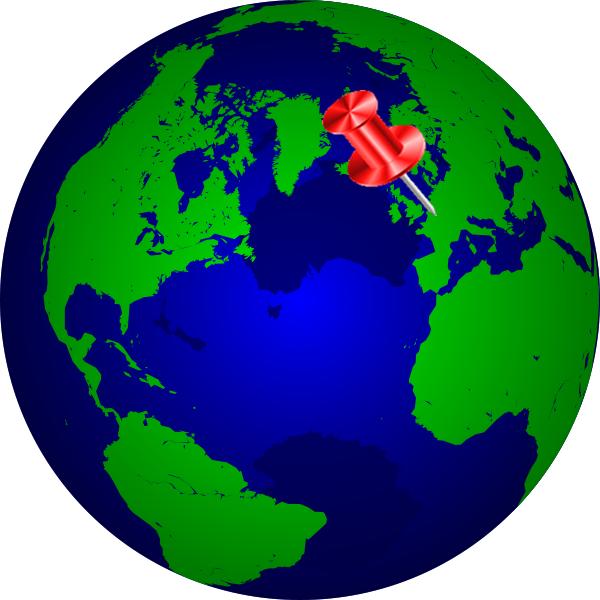 BIJLAGEN
1.	Personalia in case of Emergency
2.	Formulier gegevens studenten
3.	Protocol
 Inleiding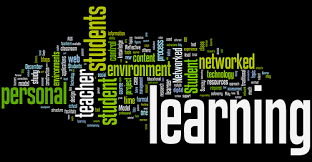 Terra MBO vindt het belangrijk dat studenten internationale ervaringen opdoen en geeft ze daarvoor ook de kans. Dit handboek gaat over de IBPV (Internationale Beroeps Praktijk Vorming). Jij hebt dus gekozen voor een IBPV Geweldig, doen! Maar eerst…… stel jij jezelf de volgende vragenWaarom wil ik naar het buitenland?Wat wil ik daar leren?Wat kan ik daar leren?Welk land is daarvoor interessant?Waarom?Wat wil ik daar leren op mijn vakgebied?Wat wil ik daar leren op andere gebieden?Wat zijn de verblijfsmogelijkheden?Wat kost dat?
Met wie wil ik daar heen?Waarom juist met die persoon?Wil ik misschien ook wel alleen gaan?Wat zijn de voor- en nadelen van die keuze?
Wat moet ik allemaal regelen?Een hoop vragen die je moet beantwoorden wanneer je goed voorbereid naar een ander land gaat voor een IBPV. Dit handboek is geschreven in het kader van die voorbereiding op en uitvoering van een IBPV. Lees het aandachtig door want het bevat alle relevante en noodzakelijke informatie. Mocht je nog vragen hebben dan kun je terecht bij de volgende personen per vestiging/ KD:Groningen/ KD Groen en Bloemstylist	Johan Pakes (j.pakes@terra.nl) Emmen					Luz Lanning (l.lanning@terra.nl) Groningen/ KD AGRO, Paard, FL&I		Mischa Bosman (m.bosman@terra.nl) Meppel						Ilse Terpstra (i.terpstra@terra.nl)Terra mbo					Ilse Terpstra (i.terpstra@terra.nl) Veel succes met je plannen!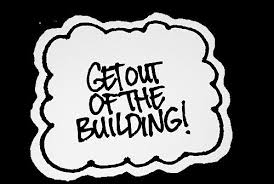 SAMENVATTING WIE	studenten niveau drie en vier en vierde klas niveau vier bij een bij voorkeur niet-Nederlands sprekende stagebieder
studenten niveau twee (mag bij een Nederlands sprekende BPV-bieder)WANNEER	in de stageperiode van jouw opleidingsrichting of een andere geschikte periode (in overleg met de KD directeur van jouw opleiding en jouw Leercoach)WAT regel je vooraf	1. een erkende BPV-plaats met de juiste CREBO-code, te vinden op http://www.stagemarkt.nl/2. een Learning Agreement ondertekend door je BPV-bieder, jezelf en de coördinator Internationalisering3. toestemming van je leercoachIBPV in Europa en in aanmerking willen komen voor subsidie?formulier ‘gegevens student’ (bijlage 4) mailen naar i.terpstra@terra.nl. je houden aan het Protocol (voor financiële rapportage en rapportage aan de subsidieverlener Erasmus+; zie bijlage 5)IBPV buiten Europa?werkvergunning verplicht voor USA en Canadaeen visum is mogelijk vereist voor een aantal landen (in ieder geval voor Australië, Nieuw Zeeland; zie ook https://www.wilweg.nl/landen) WAT regel je tijdens je IBPV	-     contact met je Leercoach via de mail, Teams, Skype of App.maken van opdrachten die horen bij je BPV en werken aan je leerdoelen (die je in je Learning Agreement omschrijft)invullen en ondertekenen van het Learning Agreement Complement (beoordeling en erkenning van je IBPV)bewaren van relevante bonnen (bij gebruik maken van subsidie) en de digitale verwerking daarvan (Excel sheet)WAT regel je na je IBPV	-	afronden subsidievereisten (bonnen, financieel overzicht in    Excel,  getekende en volledig ingevulde Learning Agreement Complement, digitale evaluatie van de subsidieverlener/ Participants Report)-	inleveren BPV opdrachten -	inleveren beoordelingsformulier

		1	Buitenlandse stage ofwel IBPV1.1	Wie mag een buitenlandse BPV volgenAlle studenten van Terra MBO worden gestimuleerd aan minimaal één, een- of meerdaagse buitenlandactiviteit in hun schoolcarrière deel te nemen. Die activiteit kan een buitenlandse BPV zijn.De student moet vooraf de volgende zaken en verplichtingen van het lopende schooljaar geregeld en/ of ingeleverd hebben:toestemming van de leercoacheen erkend BPV-adres met de juiste CREBOcode; dus passend bij de opleiding en het niveaueen getekend Learning Agreement (zie bijlage 1)een werkvergunning (alleen bij IBPV in USA en Canada)Wanneer je in jouw laatste jaar je IBPV doet, zorg je ervoor dat je jouw PvB met goed gevolg hebt afgelegd. Doe je dit niet dan ben je pas op een later moment diplomeerbaar.Wanneer er zaken ontbreken, gaat de student niet weg (ook al is het ticket al in huis…).MotiveringAls jij ervoor gekozen hebt om in het buitenland je BPV te doen, is iedereen erg benieuwd naar je motivatie. Leuk, lekker in Spanje, zonnebaden en uitgaan en een beetje voor het bedrijf werken ‘tussendoor’. Echt niet! Het is bikkelhard en lang niet altijd makkelijk. Desalniettemin is het een rijke ervaring die je zult opdoen. Je leert niet alleen van een buitenlands leerbedrijf, de cultuur van het desbetreffende land zal jou ook niet ontgaan. Je moet er wel rekening mee houden dat bepaalde afspraken vooraf niet altijd waargemaakt worden. Zelfstandigheid, doorzettingsvermogen en initiatief zijn vereisten voor een IBPV HeimweeOok al ben je zelfstandig dan nog kan het soms zwaar zijn. Je hebt geen familie en vrienden om je heen die je kunnen steunen wanneer je het moeilijk hebt. Besef dit goed. Contacten via de Skype, Teams, App, mail en/ of de telefoon is natuurlijk wel mogelijk. FinancieringHet is verstandig om ruimschoots van te voren een kostenplaatje te maken. In het eerste document ‘gegevens student..’ moet je daar al aandacht aan besteden. Zijn er verblijfskosten, wat zijn de vervoerskosten, verzekeringen etc. Wellicht moet je sparen voor je reis en verblijf. Er zijn subsidiemogelijkheden (geldt alleen voor BPV’s binnen de EU en voor een enkele BPV daarbuiten). Je coördinator Internationalisering heeft daar meer informatie over (zie ook paragraaf 1.3). 1.2	BPV-adres zoekenHeb je bovenstaande punten in overweging genomen en heb je nog steeds de drive om een IBPV te doen, dan ben je nu zover om een geschikte plaats te gaan zoeken. Samen met je leercoach, BPV-coördinator, in de lessen van het keuzedeel Internationalisering en/of de coördinator internationalisering ga je praten over de mogelijkheden aan de hand van jouw motivering. De leercoach/ docent gaat dan met jou een stappenplan maken met betrekking tot het zoeken van een geschikte leerplaats. Punten die hieronder vallen zijn, onder andere:je leerdoelenvoorkeur van land (continent)type bedrijf adressen zoekenbrief of e-mail schrijven (controle vertaling) etc. Enkele internetsites voor potentiële adressen:https://www.wilweg.nl/http://www.stagemarkt.nl/www.uitwisseling.nlwww.backpacker.pagina.nlwww.workplacement.nl1.3	SubsidieJe hebt een adres en je wilt graag in aanmerking komen voor subsidie. Dit is alleen mogelijk wanneer 
- je gedurende een onafgebroken periode van minimaal 10 werkdagen (plus twee reisdagen) inde EU blijft en een van de onderstaande landen kiest: AustriaBelgiumBulgariaCroatiaCyprusCzech RepublicDenmark EstoniaFinlandFranceGermanyGreeceHungaryIcelandIrelandItalyLatviaLiechtenstein LithuaniaLuxembourgMaltaNorwayPolandPortugal RomaniaSerbia SlovakiaSloveniaSpainSwedenthe Former Yugoslav Republic of MacedoniaTurkey- jij je aan alle voorwaarden van de subsidieverlener (en van je school) houdt- je je tijdig  = minimaal tien weken voordat je weggaat, aanmeldt bij de coördinator. - je bereid bent eventueel een presentatie te houden voor toekomstige belangstellende buitenlandgangersIn een beperkt aantal gevallen is subsidie voor een IBPV buiten de EU mogelijk. Informeer bij de coördinator Internationalisering. Maak je plannen voor de kerstvakantie kenbaar. Het kan zijn dat er geloot moet worden omdat er maar een paar studenten gebruik van kunnen maken.
Studenten die kost en inwoning genieten en verdienen, komen niet in aanmerking voor een subsidie van Erasmus+. Je kunt eventueel een tegemoetkoming in de reiskosten ontvangen. Dan gelden dezelfde voorwaarden van de Erasmus+ subsidieverstrekker.Wanneer je zover bent, maken we afspraken over de vervolgstappen na het aanleveren van je gegevens (zie bijlage 4: ‘gegevens studenten..’) die je volledig ingevuld mailt naar i.terpstra@terra.nl. Voor een correcte afhandeling van de subsidie zijn de punten in het protocol voor studenten leidend (zie bijlage 5: Protocol).2	GGDWanneer je naar het buitenland gaat, kan het voorkomen dat je naar een land gaat waar de medische verzorging een stuk lager ligt dan je gewend bent in Nederland. Daarnaast kunnen er ziekten voorkomen die niet in Nederland voorkomen, mogelijk heb je daarvoor inentingen nodig. Voor meer informatie kun je contact opnemen met de dichtstbijzijnde GGD (www.ggd.nl of https://www.ggdreisvaccinaties.nl/). Check ook in ieder geval de site van het ministerie van Buitenlandse Zaken (https://www.nederlandwereldwijd.nl/) voor de stand van zaken betreffende Covid19. Installeer ook de Reisapp (wijs op reis) van Buitenlandse Zaken op je telefoon.3 	Paspoort of identiteitsbewijsBinnen de Europese Unie kun jij je identificeren en reizen met een identiteitskaart. Een identiteitskaart is goedkoper dan een paspoort.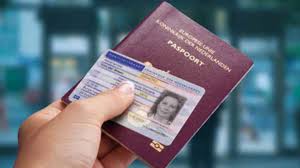 De Nederlandse identiteitskaart is geldig voor de volgende landen:AndorraBelgiëBosnië - HerzegovinaBulgarijeCyprusDenemarkenDuitslandEstlandFinlandFrankrijkGriekenlandNoord Ierland		HongarijeIerlandIJslandItaliëKroatiëLetlandLiechtensteinLitouwenLuxemburgMacedoniëMaltaMonacoNoorwegenOostenrijkPolenPortugal (inclusief Madeira en de Azoren)RoemeniëSan MarinoServiëSloveniëSlowakijeSpanje (inclusief de Canarische Eilanden)TsjechiëTurkijeZwedenZwitserland. Voor alle landen die niet genoteerd staan in bovenstaande lijst is het noodzakelijk een paspoort te bezitten (www.paspoortinformatie.nl). Zorg er wel voor dat je paspoort/identiteitskaart nog lang genoeg geldig is. Informeer bij de ambassade (www.ambassade.pagina.nl) welke eisen zij stellen aan de geldigheidsduur van een paspoort/identiteitskaart bij toelating van het land. 3.1	VisumSommige landen vereisen een visum. Je hebt een toeristenvisum met een geldigheidsduur van drie maanden. Mocht je langer dan deze periode in het desbetreffende land vertoeven, kun je het visum ter plekke laten verlengen bij de ambassade. Haal voordat je vertrekt een visum bij de desbetreffende ambassade. Overleg met de coördinator Internationalisering waar je terecht kunt.Er zijn echter uitzonderingen. Voor Canada, de Verenigde Staten en sommige andere landen heb je bijvoorbeeld een werkvergunning nodig. Zie ook https://www.wilweg.nl/landen De volgende instanties kunnen je, tegen betaling, helpen bij de aanvraag van werkvergunningen:Stichting Uitwisselinghttp://www.susp.nl/Postbus 9225
1800 GE ALKMAAR
Tel: 00 31(0) 72 589 61 44
E-mail: info@uitwisseling.nl Huizing Harvestwww.huizingharvest.nl Tel: 088-4278378 info@huizingharvest.nlhttp://www.visa4you.nl/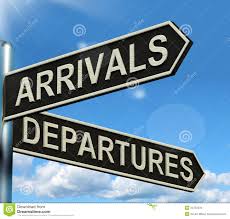 4.	Betaalmiddelen4.1	PinpasIn veel Europese landen kun je met je Nederlandse pinpas geld opnemen. De meeste banken berekenen hiervoor kosten. Buiten Europa kun je ook steeds vaker met je pinpas terecht. Je moet je pas dan wel op werelddekking zetten. Informeer bij je bank of je pinpas in het land van bestemming bruikbaar is. 4.2	CreditcardEen creditcard meenemen kan handig zijn. Wordt (bijna) overal geaccepteerd. Een groot voordeel van een creditcard is dat het bedrag maandelijks wordt afgeschreven. Informeer bij je bank naar de mogelijkheden en de eventuele aanvraagkosten.4.3	Contant geldNeem voor je eigen veiligheid niet teveel contant geld mee. Met het oog op diefstal loop je een verhoogd risico. 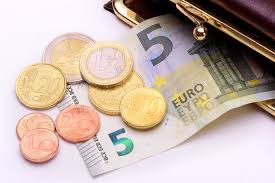 5	VerzekeringenPraten over verzekeringen, is praten over dingen waarvan je hoopt dat ze nooit zullen gebeuren. Toch is het nodig er bij stil te staan dat tijdens de IBPV onaangename dingen kunnen gebeuren. Dat geldt zowel voor leerervaringen in de eigen omgeving als in het buitenland.In de volgende paragraaf komen de belangrijkste verzekeringen aan de orde.5.1 	Ziektekosten-, reis- en verblijfsverzekeringVrijwel iedereen is verzekerd tegen ziektekosten. Er is een aantal manieren waarop je tegen ziektekosten verzekerd kunt zijn: via ouders/ verzorgers, of zelf. Check dit voor je vertrekt.Met ingang van 1 april 2023 moeten ALLE studenten die een IBPV gaan doen zich aanmelden voor een verzekering door Terra. Voorheen was elke student automatisch verzekerd maar dat is niet langer zo. Of je nu gebruik maakt van Erasmus+ subsidie of niet, of je in de EU blijft of daarbuiten, dit geldt voor iedereen!Je kunt je met een mail aanmelden bij Ilse Terpstra – i.terpstra@terra.nl die je dan een formulier stuurt.Wellicht ten overvloede – wees nauwkeurig met de data van vertrek en terugkomst! Wanneer je besluit dat je langer wilt blijven of eerder heen gaat, moeten wij dit wel weten anders ben je niet verzekerd in die afwijkende periode!LET OP: Het Nederlandse tractorrijbewijs is NIET geldig en erkend binnen Europa! Je mag dus niet met een tractor op de openbare weg rijden in het buitenland. Wel op het erf en aan het erf grenzende percelen. Doe je het toch en veroorzaak je schade en/of letsel, dan ben jij aansprakelijk. Daar staan hoge boetes en zelfs inbewaringstelling op.In Duitsland mag je, onder bepaalde strenge voorwaarden, wel op de openbare weg rijden met een Nederlands T-rijbewijs. Kijk voor die voorwaarden op de site van Cumela. Voldoe je niet aan de voorwaarden dan ben je zelf aansprakelijk bij schade, ongeval of letsel. Informatie van de verzekeringsmaatschappij van Terra:Student is via de reisverzekering gedekt voor de volgende zaken:Medische kosten (aanvullend op de basiszorgverzekering)Tandheelkundige kostenExtra kosten en 24/7 alarmcentraleAansprakelijkheidInboedel en bagageOngevallenRechtsbijstandPolitieke evacuatieAlarmnummer is: Aon Assistance +31 (0)10 448 8260 (dit nummer staat ook op de polis die studenten ontvangen)(De ouders van) de student kunnen zelf hun schade claimen via http://www.aonstudentinsurance.com/Dit hoeft dus niet via verzekeringen@terra.nl.Op de pagina van Aon ( https://www.aonstudentinsurance.com/students/nl/insurances/abroad/) staat een uitgebreidere omschrijving per dekking.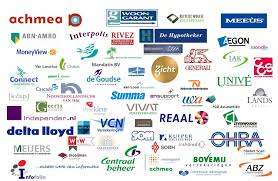 6.	OV-jaarkaartBij langdurige buitenlandse BPV’s  (bijv. 6 maanden) kan het de moeite lonen je O.V.-jaarkaart op te zeggen.Inlichtingen en aanvraagformulieren via Dienst Uitvoering Onderwijs https://duo.nl/particulier/ov-vergoeding-buitenland.jsp 7.	Opdrachten en leerdoelenDe BPV-opdrachten worden verstrekt door de opleiding/ afdeling waar jij deel van uitmaakt. Jouw leerdoelen formuleer je zelf. Dat kunnen werkprocessen zijn maar je hebt natuurlijk ook je persoonlijke leerdoelen.8	Contacten 8.1	Contacten met school Gedurende je verblijf in het buitenland is er contact met school. Maak hierover afspraken met je leercoach, de BPV-coördinator of je stagebegeleider. Per opleidingsrichting (KD) worden hierover afspraken gemaakt.Heb je vragen over subsidiemogelijkheden, vraag dan Ilse Terpstra (i.terpstra@terra.nl) of de contactpersoon op jouw vestiging/ van jouw KD (zie pagina 3).8.2	Verblijfplaats en woonplaats in het buitenlandBij een BPV op agrarische bedrijven ben je bijna altijd intern op het bedrijf (kost en inwoning). Voor andere bedrijfstakken is dit minder vanzelfsprekend.Overleg vooraf goed met je stagebieder hoe de huisvesting wordt geregeld en wat de kosten hiervoor zijn. Staat er een stagevergoeding tegenover?8.3	Calamiteit tijdens je internationale leerervaringDe student vult het formulier Persoonlijke Gegevens in. Hierop staan adressen en telefoonnummers van diverse contactpersonen die kunnen worden benaderd in geval van nood (zie bijlage 1). Ongevallen:	lichamelijk letsel of ergermet schadegeestelijke noodContactpersoon school, contactpersoon privé student, BPV-bieder buitenland en student moeten allemaal in het bezit zijn van een exemplaar.8.4	Learning Agreement en beoordelingsformulieren Het Learning Agreement (LA) en de beoordeling (Learning Agreement Complement) moeten door jou en de stagebieder ingevuld en ondertekend worden. Het Complement wordt aan het eind van je IBPV ingevuld en ondertekend door jou, je stagebieder en de coördinator Internationalisering Ilse Terpstra.  Het Learning Agreement krijg je toegestuurd nadat je je middels het formulier ‘gegevens student..’ (bijlage 2) hebt aangemeld om in aanmerking te kunnen komen voor een Erasmus+ subsidie.Attachment 1 	Personalia in case of EmergencyGeef onderstaande informatie af bij je stagebegeleider op het bedrijf en aan je stagebegeleider in Nederland, zodat men in geval van nood over je gegevens beschikt.This information belongs to 		who is doing his/her practical time from 		–			–	20…	 until			–			–	20….Name:	Address: 	Postal code: 		Place:	Mobile number: 	+31	Phone number:	+31	Phone number in the Netherlands ( i.g. parents): 	+31	Phone number Terra MBO:	+31		Practical attendant:	Health insurance company:			Insurance number: ………………………………………….Phone number:	+31	I stay at:	Family:	Address:	Postal code: 		Place:	Phone number:	Attachment 2 	Gegevens student IBPV Vul alle items op dit formulier digitaal in en stuur het naar i.terpstra@terra.nl 
Naam							:	
Terra-vestiging						:	Studierichting + niveau					:				Klas							:					Geboortedatum						:	Adres 							:					Postcode en woonplaats				:Telefoonnummer (thuis)					:Telefoonnummer mobiel					:e-mailadres (privé account)				:IBAN							:Gegevens stageplaatsNaam bedrijf						:Crebocode						:Adres							:Code en plaatsnaam					:					Land							:Naam contactpersoon/ stagebieder/opleider		:Telefoonnummer					:e-mail adres						:					Korte omschrijving bedrijf				:Werkzaamheden op het bedrijf 				:Omschrijf je leerdoelen (welke vaardigheden denk je te 
ontwikkelen op gebied van taal, werk, sociaal ed.)	:Vertrekdatum						:Eerste dag op IBPV-bedrijf				:				Laatste dag op IBPV-bedrijf				:Terugkomdatum					:			Vervoer (trein, vliegtuig of….)				:			BegrotingReiskosten (goedkoopste manier kiezen!)		:		Verblijfkosten (accommodatie, levensonderhoud)	:Reiskosten ter plekke 					:				Inkomsten						: ja/ nee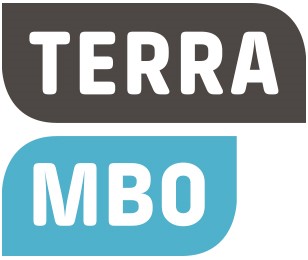 Attachment 3	PROTOCOL STUDENTEN IBPVPROTOCOL STUDENTEN IBPVWat goed dat je voor een IBPV hebt gekozen! Je wilt in aanmerking komen voor subsidie. Daarvoor moet je een aantal zaken voor, tijdens en na je IBPV doen en, op de af te spreken terugkomdag, correct aanleveren. Het gaat om de volgende zaken: Algemeen Een IBPV moet minimaal 10 werkdagen en 2 reisdagen duren en in de EU plaatsvinden om voor subsidie in aanmerking te komen. In een aantal gevallen is een gesubsidieerde stage buiten de EU mogelijk. Vraag voor meer informatie hierover, de coördinator Internationalisering. Het is niet toegestaan de weekenden naar huis te gaan – het gaat er om dat je een onafgebroken periode in het buitenland aanwezig bent.Gegevens studentJe kunt bij ondergetekende aangeven dat je voor subsidie voor je IBPV in aanmerking wilt komen. Je geeft je emailadres door en ik mail je een formulier genaamd ‘gegevens student..’. Je vult dit volledig in, digitaal, en stuurt het terug. Daarna gaan we gezamenlijk alle stappen in dit proces door.SBB erkenningHet bedrijf waar jij je IBPV gaat doen, moet een erkenning aanvragen als het nog niet erkend is. Hoe gaat dat dan?Go to: 
https://www.s-bb.nl/en/companies/certification/certifying-foreign-work-placement-companies
Students are increasingly going abroad for professional practical training. According to the Act on education and vocational training, they may only attend accredited organisations. Foreign work placement companies must, therefore, also be accredited. The conditions that apply to professional practical training at home also apply to foreign accreditation.What happens once I've applied?Once your application is completed in full, you will immediately receive an email to indicate that we are processing it.SBB's practical learning consultant will not visit you in person in order to introduce himself and/or get to know you. He will notify you in writing, via email or by phone. He may engage a foreign partner organisation to carry out some checks.After accreditation, your company will be published in SBB's register of accredited work placement companies (link is external) within 24 hours.Lodge an objectionWithin six weeks of the date of the notification, you can lodge an objection to the practical training consultant's decision. You do this by sending a letter of objection by postal mail to the attention of the SBB Board of Directors. See the conditions for accreditation and contact details.Bij het inleveren van je Learning Agreement bij je stagecoördinator en ondergetekende, zorg je ervoor dat je het aanhangsel uit het Stagemarktregister (www.stagemarkt.nl) ook inlevert.Learning AgreementNadat je duidelijke afspraken hebt gemaakt over je IBPV met het bedrijf of school in het buitenland, stuur je het bedrijf jouw Learning Agreement. Periode van je IBPVJouw gegevensGegevens bedrijf CREBOTotaal aantal te werken urenJouw opleidingNiveau van de opleiding (2, 3 of 4 (EQF))Jouw leerdoelen (punt 6 learning outcomes). Er is al 1 leerdoel ingevuld. Jij vult er nog twee in, in de daarvoor bestemde ruimtes. Goed nadenken wat je wilt leren op vakgebied, werkprocessen, persoonlijke vorming, cultuur, taal.. Jij vult onder 4.2 de naam, emailadres, telefoonnummer van jouw leercoach in en laat jouw leercoach tekenen (mag digitaal) bij signature. Dan het document naar het bedrijf sturen en vragen of zij het programma en taken (punt 7) willen invullen. Ook vullen zij in wie verantwoordelijk is voor jouw activiteiten en begeleiding daarvan (punt 4.1)  Vervolgens moeten zij tekenen bij punt 10 en terugsturen naar jou. Wanneer er een scan gemaakt wordt dan graag in kleur en Compact PDF want anders is het bijna onleesbaar. Jij tekent ook (wanneer je het eens bent met je taken) en geeft het vervolgens aan mij (of sturen). Voeg daarbij ook een uitdraai van Stagemarkt toe (als bewijs accreditatie van het bedrijf). Vanaf punt 11, het Learning Agreement Complement: wordt aan het eind van de IBPV ingevuld: Zijn de learning outcomes behaald?  De door jou aangegeven leerdoelen moeten ook in dit Complement komen en wanneer behaald dan de handtekeningen van de stagebieder en de student. Neem dit LA digitaal mee (op een USB, in je mailbox of stuur het van te voren naar je IBPV bedrijf met uitleg wanneer dat deel ingevuld moet worden). VerzekeringTerra eist dat alle studenten een basiszorgverzekering afgesloten hebben. Terra verzekert alle studenten, ook tijdens stage in het buitenland MAAR, ALLEEN VOOR DE PERIODE DIE JIJ AANGEEFT IN HET DOCUMENT GEGEVENS! Wijk je daarvan af en zou je bijvoorbeeld eerder gaan of later terugkomen, begrijp dan goed dat je dan NIET verzekerd bent!. Daarnaast mag je ervoor kiezen een aanvullende verzekering af te sluiten (zie ook boven ‘moet ik zelf nog wat regelen’).  Dat mag bij een maatschappij naar keuze (overleg met je eigen verzekeraar).LET OP: Het Nederlandse tractorrijbewijs is NIET geldig en erkend binnen Europa! Je mag dus niet met een tractor op de openbare weg rijden in het buitenland. Wel op het erf en aan het erf grenzende percelen. Doe je het toch en veroorzaak je schade en/of letsel, dan ben jij aansprakelijk. Daar staan hoge boetes en zelfs inbewaringstelling op.In Duitsland mag je, onder bepaalde strenge voorwaarden, wel op de openbare weg rijden met een Nederlands T-rijbewijs. Kijk voor die voorwaarden op de site van Cumela. Voldoe je niet aan de voorwaarden dan ben je zelf aansprakelijk bij schade, ongeval of letsel. Voorschot:Een voorschot is een bedrag dat je van te voren nodig hebt voor bijvoorbeeld het betalen van het ticket, de verzekering, aanbetaling van verblijf. Je krijgt in ieder geval de helft van het maximum van de Erasmus+ subsidie maar dat kan, n.a.v. jouw begroting, ook hoger worden. Ik maak dan een Grant Agreement/ contract op dat je AANDACHTIG moet lezen, vervolgens moet printen en ondertekenen (de deelnemer) en naar mij terug moet sturen.Hou rekening met het feit dat er soms wel 2 weken overheen kunnen gaan voordat uitbetaald wordt (ligt aan het feit dat er handtekeningen van verschillende mensen moeten komen, dat het vervolgens in Groningen in behandeling wordt genomen en daar betalen ze 1x per week uit.Financiën:bewaar bonnen van de grote uitgaven voor je levensonderhoud en de bonnen van reiskosten die je naar en in je stageland maakt. treinkaartjes, e-tickets, factuur vlucht dus bewaren  Wanneer je met z’n tweeën een IBPV doet en je wilt geen geruzie over geldzaken, installeer dan de app ‘wie betaalt wat’.Installeer de 24/7 Reis App van het ministerie van Buitenlandse zaken op je mobiel hebben (in geval van calamiteiten; ook zonder internetverbinding toegankelijk)Wanneer je terug bent van je IBPV, regel je datje de grote bonnen in chronologische volgorde nummertje naast/ onder elke bon kort aangeeft wat het is  (reis, verzekering, accommodatie of…)je de bonnen op wit A4 papier plakt  (enkelzijdig!); doe dit dusdanig, dat de hele bon leesbaar isje in Excel een overzicht van de uitgaven aanmaakt  (het format wordt toegestuurd).je alles volledig, leesbaar en netjes aanlevert op de terugkomdagDe terugkomdag:
Na je IBPV maken we een afspraak voor de afronding. Je levert dan alle bovengenoemde zaken in. Het declaratieformulier (Excel) mail je alvast.  Tevens vul je een digitaal vragenformulier (het Participant Report) van de subsidieverlener, Erasmus+, in. Het is belangrijk dat je emailadres niet gewijzigd wordt (anders krijg je geen mail met daarin een link naar het vragenformulier opgestuurd en kan je stage niet gesubsidieerd worden!). We controleren samen of alles naar behoren is ingeleverd en afgewerkt.   Pas dan kan tot eventuele nabetaling of terugvordering overgegaan worden.Ik kan me voorstellen dat je, voor, tijdens of na je IBPV, nog vragen hebt. Aarzel niet en mail je vragen naar i.terpstra@terra.nl. Echte paniek? Bellen kan ook: 0031 6 44376255Een bijzonder goede en leerzame IBPV toegewenst!Ilse Terpstra, Terra MBO(TIP: neem deze lijst mee!)